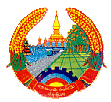 ສາທາລະນະ​ລັດ  ປະຊາທິປະ​ໄຕ  ປະຊາຊົນ​ລາວສັນຕິພາບ  ​ເອກະລາດ  ປະຊາທິປະໄຕ  ເອກະພາບ  ວັດທະນະຖາວອນ-----==000==-----ອົງການໄອຍະການປະຊາຊົນສູງສຸດ				    	        ເລກທີ…....../ອອປສ						         ນະຄອນຫຼວງວຽງຈັນ, ວັນທີ........./......../2016ບົດສະຫຼຸບການເຄື່ອນໄຫວວຽກງານຮອບດ້ານຂອງອົງການໄອຍະການປະຊາຊົນສູງສຸດ ປະຈຳເດືອນ ກໍລະກົດ 2016 ແລະ ທິດທາງແຜນການປະຈຳເດືອນ ສິງຫາ 2016 ອີງຕາມ ແຜນການປະຈຳເດືອນ ກໍລະກົດ ປີ 2016 ຂອງອົງການໄອຍະການປະຊາຊົນສູງສຸດ.ຜ່ານການຈັດຕັ້ງປະຕິບັດຕາມແຜນການວຽກງານຕົວຈິງ ປະຈຳເດືອນ ກໍລະກົດ (07) ຂອງອົງການໄອຍະການປະຊາຊົນສູງສຸດ ແລະ ກຳນົດທິດທາງແຜນການປະຈຳເດືອນ ສິງຫາ (08) 2016 ຈຶ່ງສະຫຼຸບໄດ້ດັ່ງນີ້:I. 	ການເຄື່ອນໄຫວວຽກງານໃນເດືອນ ກໍລະກົດ 2016	1. ການປະຕິບັດແຜນງານປັບປຸງລະບົບການຈັດຕັ້ງ ແລະ ພັດທະນາບຸກຄະລາກອນ1.1. ວຽກງານການເມືອງ-ແນວຄິດໃນໜຶ່ງເດືອນຜ່ານມາພະນັກງານ-ລັດຖະກອນ ມີແນວຄິດອຸ່ນອ່ຽນ, ທຸ່ນທ່ຽງ, ເຊື່ອໝັ້ນຕໍ່ການຊີ້ນຳ-ນຳພາ ຂອງພັກ ກໍຄືຄະນະນຳ ອົງການໄອຍະການປະຊາຊົນສູງສຸດ ; ຊຶ່ງສະແດງອອກຄື: ພະນັກງານ-ລັດຖະກອນ ຢູ່ພາຍໃນອົງການ ມີຄວາມສາມັກຄີຊ່ວຍເຫຼືອເຊິ່ງກັນ ແລະ ກັນ,  ຕັ້ງໜ້າປະຕິບັດໜ້າທີ່ວຽກງານທີ່ຖືກມອບໝາຍດ້ວຍຄວາມເອົາໃຈໃສ່,  ພ້ອມກັນນັ້ນ ກໍໄດ້ຈັດຕັ້ງປາຖະກະຖາເນື່ອງໃນວັນສ້າງຕັ້ງສະຫະພັນແມ່ຍິງລາວ ຄົບຮອບ 61 ປີ ( ວັນທີ 20 ກໍລະກົດ 1955 - ວັນທີ 20 ກໍລະກົດ 2016), ວັນຄ້າຍວັນເກີດປະທານ ສຸພານຸວົງ ຄົບຮອບ 107 ປີ ແລະ ວັນລັດຖະທຳມະນູນແຫ່ງ ສປປ ລາວ ຄົບຮອບ 25 ປີ, ມີຜູ້ເຂົ້າຮວ່ມທັງໝົດຈຳນວນ 310 ທ່ານ, ຍິງ 124 ທ່ານ. ນອກນັ້ນ, ພະນັກງານ-ລັດຖະກອນຍັງໄດ້ສ້າງຂະບວນການແຂ່ງຂັນກິລາກັບພາກສ່ວນຕ່າງໆ ເພື່ອຂ່ຳນັບຮັບຕ້ອນວັນລັດຖະທຳມະນູນ ສປປ ລາວ 15 ສິງຫາ.1.2 ວຽກງານພັດທະນາບຸກຄະລາກອນຄັດເລືອກເອົາພະນັກງານໄປຮຽນທິດສະດີ ປະລິນຍາຕີ ແລະ ປະລິນຍາໂທ ຢູ່ສະຖາບັນການເມືອງ-ການປົກຄອງແຫ່ງຊາດ ເປັນຍິງ 02 ທ່ານ;ອອກຂໍ້ຕົກລົງອະນຸມັດໃຫ້ພະນັກງານເຂົ້າຮ່ວມກອງປະຊຸມ, ຝຶກອົບຮົມຢູ່ພາຍໃນປະເທດ ຈໍານວນ 09 ທ່ານ, ຍິງ 02 ທ່ານ ;ຕົກລົງໃຫ້ພະນັກງານ ອົງການໄອຍະການປະຊາຊົນສູງສຸດ 02 ທ່ານ, ຍິງ 01 ທ່ານ ໄປສຶກສາຍົກລະດັບປະລິນຍາໂທ ທີ່ ສປ ຈີນ;ສ້າງເງື່ອນໄຂ ແລະ ອຳນວຍຄວາມສະດວກໃຫ້ພະນັກງານ-ລັດຖະກອນສະໝັກເອົາທຶນຝຶກອົບຮົມຢູ່ພາຍໃນ ແລະ ຕ່າງປະເທດ;ຕິດຕາມຊຸກຍູ້ການຈັດຕັ້ງປະຕິບັດແຜນການເປີດຝຶກອົບຮົມຜູ້ຊ່ວຍພະນັກງານໄອຍະການ ແລະ ການຝຶກອົບຮົມພາສາອັງກິດ ໂດຍການສະໜັບສະໜູນ ຂອງອົງການຈັດຕັ້ງສາກົນ (ໂຄງການ ILSTA).ວຽກງານນະໂຍບາຍອອກຂໍ້ຕົກລົງດັດແກ້ຊັ້ນ-ຂັ້ນເງິນເດືອນ ໃຫ້ພະນັກງານຕາມໃບປະກາດ ປະຈຳງວດ III/ 2015 -2016 ແລະ ເລື່ອນຊັ້ນ-ຂັ້ນປົກກະຕິ ປະຈຳງວດ I/2016-2017, ຈໍານວນ 187 ທ່ານ, ຍິງ 47 ທ່ານ;ຄົ້ນຄວ້າພິຈາລະນາການສະເໜີເອົາລູກ-ເມຍ ພະນັກງານ ອຍກ ພາກ ແລະ ບັນດາແຂວງທົ່ວປະເທດ ເຂົ້າຮັບເງິນອຸດໜູນ ປະຈໍາງວດ I/2016-2017 ຈໍານວນ 24 ທ່ານ, ຍິງ 17 ທ່ານ ແລະ ສັງລວມລູກ-ເມຍພະນັກງານ ອອປສ ແລະ ບັນດາແຂວງທົ່ວປະເທດ ທີ່ພົ້ນກະສຽນອາຍຸຮັບເງິນອຸດໜູນ;ປຸກລະດົມພະນັກງານ - ລັດຖະກອນ ຊ່ວຍເຫຼືອຄອບຄົວຜູ້ເສຍຊີວິດເປັນຈຳນວນເງິນ 1.316.500 ກີບ ( ໜຶ່ງລ້ານສາມແສນສິບຫົກພັນຫ້າຮ້ອຍກີບ );ອອກຂໍ້ຕົກລົງໃຫ້ພະນັກງານ ຂອງອົງການໄອຍະການປະຊາຊົນສູງສຸດ, ແຂວງ ວຽງຈັນ, ແຂວງ ຄໍາມ່ວນ, ແຂວງ ຈໍາປາສັກ, ແລະ ແຂວງ ສາລະວັນ ຈຳນວນ 05 ທ່ານ ອອກພັກຜ່ອນຮັບເບ້ຍບຳນານ.1.4 ວຽກງານກົງຈັກການຈັດຕັ້ງໄດ້ປະກາດການຈັດຕັ້ງ ຢູ່ອົງການໄອຍະການປະຊາຊົນ ແຂວງ ວຽງຈັນ;ລົງເຄື່ອນໄຫວວຽກງານທາງລັດຖະການ ແລະ ທາບທາມບຸກຄະລາກອນທີ່ຈະດຳລົງຕຳແໜ່ງບໍລິຫານປະເພດ 4, 5, 6, 7  ຢູ່ອົງການໄອຍະການປະຊາຊົນ ແຂວງ ບໍລິຄຳໄຊ ແລະ ແຂວງ ຄຳມ່ວນ;ໄດ້ອອກຂໍ້ຕົກລົງວ່າດ້ວຍການອະນຸມັດເປີດ ແລະ ແຕ່ງຕັ້ງຄະນະຮັບຜິດຊອບກອງປະຊຸມ, ສຳມະນາ ແລະ ຖອດຖອນບົດຮຽນ ຢູ່ຕ່າງປະເທດ.2. ການປະຕິບັດແຜນງານຍົກສູງຄຸນນະພາບ ການຕິດຕາມກວດກາການປະຕິບັດກົດໝາຍ2.1. ວຽກງານຕິດຕາມກວດກາທົ່ວໄປ ການ​ແກ້​ໄຂ​ຄຳ​ຮ້ອງ​ກ່ຽວ​ກັບ​ການ​ປະຕິບັດ​ກົດໝາຍ:- ຄໍາຮ້ອງຄ້າງມາແຕ່ເດືອນ 06/2016 ມີ 06 ເລື່ອງ, ຮັບເຂົ້າໃໝ່ໃນເດືອນ 07/2016 ຈໍານວນ 04 ເລື່ອງ,  ລວມທັງໝົດ 10  ເລື່ອງ, ໄດ້ຄົ້ນຄວ້າແກ້ໄຂສົ່ງ​ອອກແລ້ວ 09  ເລື່ອງ, ຍັງຄ້າງກຳລັັງຄົ້ນຄວ້າ 01 ເລື່ອງ. ການ​ແກ້​ໄຂ​ຄຳ​ຮ້ອງ​ກ່ຽວ​ກັບ​ການປະຕິບັດ​ຄຳ​ຕັດສິນ​ຂອງ​ສານ:- ຄໍາຮ້ອງຄ້າງມາແຕ່ເດືອນກ່ອນ ມີ 03 ເລື່ອງ, ຮັບເຂົ້າໃໝ່ 01 ເລື່ອງ, ລວມທັງໝົດ 04 ເລື່ອງ, ຍັງ​ຄ້າງກຳລັງຄົ້ນຄວ້າ 04 ເລື່ອງ.2.2. ວຽກງານຕິດຕາມກວດກາຄະດີອາຍາ ການແກ້ໄຂຄະດີ-	ສຳນວນຄະດີຄ້າງມາແຕ່ເດືອນ 06/2016 ມີ 16 ເລື່ອງ, ຮັບເຂົ້າໃໝ່ເດືອນ 07/2016 ມີ 04 ເລື່ອງ, ລວມທັງໝົດ 20 ເລື່ອງ, ໄດ້ຄົ້ນຄວ້າແກ້ໄຂສົ່ງອອກ 11 ເລື່ອງ, ຍັງກຳລັງຄົ້ນຄວ້າ 09 ເລື່ອງ. ການແກ້ໄຂຄໍາຮ້ອງ, ລັດຖະການ ແລະ ແຈ້ງການ-	ຄໍາ​ຮ້ອງຄ້າງມາແຕ່ເດືອນ 06/2016  ມີ 17 ເລື່ອງ, ຮັບເຂົ້າໃໝ່ເດືອນ 06/2016 ມີ 39 ເລື່ອງ ລວມທັງໝົດ 56 ເລື່ອງ, ໄດ້ຄົ້ນຄວ້າແກ້ໄຂສົ່ງອອກແລ້ວ 29 ເລື່ອງ, ຍັງກໍາລັງຄົ້ນຄວ້າ 27 ເລື່ອງ.2.3. ວຽກງານຕິດຕາມກວດກາຄະດີແພ່ງ	ຄະດີຂັ້ນລົບລ້າງ-	ຄະດີຄ້າງມາແຕ່ເດືອນ 06/2016 ມີ 05 ເລື່ອງ, ຮັບເຂົ້າໃໝ່ເດືອນ 07/2016 ມີ 07 ເລື່ອງ, ລວມທັງໝົດ  12 ເລື່ອງ, ໄດ້ຄົ້ນຄວ້າແກ້ໄຂສົ່ງອອກແລ້ວ 04 ເລື່ອງ, ຍັງກໍາລັງຄົ້ນຄວ້າ 08 ເລື່ອງ.	ສຳນວນຄະດີທີ່ໄດ້ທວງມາ ( ທວງຕາມຂໍ້ຕົກລົງສະພາ/ຕາມຄໍາຮ້ອງຂໍຮື້ຟື້ນ )-	ຄະດີຄ້າງມາແຕ່ເດືອນ 06/2016 ມີ 83 ເລື່ອງ, ຮັບເຂົ້າໃໝ່ໃນເດືອນ 07/2016 ມີ  07 ເລື່ອງ, ລວມທັງໝົດ 90 ເລື່ອງ, ໄດ້ຄົ້ນຄວ້າແກ້ໄຂສົ່ງອອກ 11 ເລື່ອງ ເທົ່າກັບ 12,22%, ຍັງກໍາລັງຄົ້ນຄວ້າ 79 ເລື່ອງ (ໃນນີ້ທວງມາຕາມຄໍາຮ້ອງ 12 ເລື່ອງ ແລະ ທວງມາຕາມຂໍ້ຕົກລົງສະພາ 67 ເລື່ອງ).	ຄໍາຮ້ອງຂໍຮື້ຟື້ນ ແລະ ຄໍາຮ້ອງຂໍຄວາມເປັນທໍາ-	ຄຳຮ້ອງຄ້າງມາແຕ່ເດືອນ 06/2016 ມີ 08 ເລື່ອງ, ຮັບເຂົ້າໃໝ່ເດືອນ 07/2016 ມີ 19 ເລື່ອງ, ລວມທັງໝົດ  27 ເລື່ອງ, ໄດ້ຄົ້ນຄວ້າແກ້ໄຂສົ່ງອອກແລ້ວ 22 ເລື່ອງ, ຍັງກໍາລັງຄົ້ນຄວ້າ 05 ເລື່ອງ. ຂໍ້ຕົກລົງສະພາ ທີ່ຍັງບໍ່ທັນໄດ້ທວງສໍານວນຄະດີ-	ຄະດີຄ້າງມາແຕ່ເດືອນ 06/2016 ມີ 03 ເລື່ອງ, ຮັບເຂົ້າໃໝ່ເດືອນ 07/2016 ມີ 01 ເລື່ອງ, ລວມທັງໝົດ 04 ເລື່ອງ, ໄດ້ຄົ້ນຄວ້າແກ້ໄຂສົ່ງອອກແລ້ວ 02 ເລື່ອງ, ຍັງກໍາລັງຄົ້ນຄວ້າ 02 ເລື່ອງ.2.4. ວຽກງານຕິດຕາມກວດກາຄ້າຍຄຸມຂັງ-ດັດສ້າງ ວຽກງານຕິດຕາມກວດກາຄ້າຍດັດສ້າງ ແລະ ອະໄພຍະໂທດ- ໄດ້ເອົາໃຈໃສ່ຕິດຕາມເກັບກຳສະຖິຕິນັກໂທດຢູ່ຂັ້ນສູນກາງ ແລະ ທ້ອງຖິ່ນ ມີດັ່ງ​ນີ້:+ ນັກໂທດທັງໝົດມີຈຳນວນ 9,441 ຄົນ, ຍິງ 1.311 ຄົນ (ໃນນີ້ມີນັກໂທດ​ເປັນ​ຄົນຕ່າງປະເທດ 241 ຄົນ, ຍິງ 29 ຄົນ, ນັກໂທດປະຫານຊີວິດ 296 ຄົນ, ຍິງ 33 ຄົນ, ນັກໂທດຕະຫຼອດຊີວິດ 489 ຄົນ, ຍິງ 60 ຄົນ), ນັກ​ໂທດອອກປິ່ນປົວ 140 ຄົນ, ຍິງ 37 ຄົນ ​; ນັກໂທດຖືກປ່ອຍຕົວແລ້ວ 248 ຄົນ, ຍິງ 29 ຄົນ, ນັກໂທດຖືກໂຍກຍ້າຍ 07 ຄົນ, ຍິງ 00 ຄົນ; ນັກໂທດເສຍຊີວິດ 03 ຄົນ, ຍິງ 01 ຄົນ, ໃນ​ຈຳນວນ​ດັ່ງ​ກ່າວ​ໄດ້​ແຍກ​​ໃຫ້​ເຫັນນັກ​ໂທດ​ຢູ່​ຂັ້ນສູນ​ກາງ ​ແລະ ຂັ້ນທ້ອງ​ຖິ່ນ​ ຄື:+ ນັກໂທດຢູ່ຄ້າຍຄຸມຂັງ ຂັ້ນສູນກາງຄຸ້ມຄອງ ມີຈຳນວນ 1.576 ຄົນ, ຍິງ 275 ຄົນ, ​ໃນ​ນີ້​ມີ​ຄົນຕ່າງປະເທດ 110 ຄົນ, ຍິງ 14 ຄົນ, ນັກໂທດປະຫານຊີວິດ 139 ຄົນ, ຍິງ 20 ຄົນ, ນັກໂທດຕະຫຼອດຊີວິດ 152 ຄົນ, ຍິງ 27 ຄົນ;+ ນັກໂທດຢູ່ຄ້າຍ​ຄຸມ​ຂັງ ຂັ້ນທ້ອງຖິ່ນຄຸ້ມຄອງ ມີຈຳນວນ 7.865 ຄົນ, ຍິງ 1.036 ຄົນ, ​ໃນ​ນີ້​ມີ​ຄົນ​ຕ່າງປະເທດ 131 ຄົນ, ຍິງ 15 ຄົນ, ນັກໂທດປະຫານຊີວິດ 157 ຄົນ, ຍິງ 13 ຄົນ, ນັກໂທດຕະຫຼອດຊີວິດ 337 ຄົນ, ຍິງ 33 ຄົນ. ວຽກ​ງານ​ຕິດຕາມ​ກວດກາ​ສູນ​ດັດ​ສ້າງ-​ ຜູ່​ຖືກ​ຫາຢູ່​ຂັ້ນສູນ​ກາງ ​ແລະ ທ້ອງ​ຖິ່ນ ມີທັງ​ໝົດ​ຈຳນວນ 6,868 ຄົນ, ຍິງ 681 ຄົນ, ​ໃນ​ນີ້​ມີ​ຄົນ​ຕ່າງປະ​ເທດ 311 ຄົນ, ຍິງ 30 ຄົນ, ກັກ​ຂັງ​ເກີນ​ກຳນົດ 01 ປີ ມີ 396 ຄົນ, ຍິງ 51 ຄົນ, ເສັຍຊີວິດ 04 ຄົນ, ຍິງ 01 ຄົນ, ​ອອກ​ປິ່ນປົວ 15 ຄົນ, ຍິງ 04 ຄົນ, ຜູ່ຖືກຫາໂຍກຍ້າຍ 55 ຄົນ, ຍິງ 07 ຄົນ, ໂຕນໜີ 00 ຄົນ, ຍິງ 00 ຄົນ ຜູ່ຖືກຫາປ່ອຍຕົວ 635 ຄົນ, ຍິງ 79 ຄົນ, ຜູ່ຖືກຫາສັ່ງຟ້ອງຂຶ້ນສານ 447 ຄົນ, ຍິງ 52 ຄົນ.- ຈຳນວນຜູ່​ຖືກ​ດັດ​ສ້າງທັງໝົດມີ​ 4.544 ຄົນ, ຍິງ 121 ຄົນ.3. ວຽກງານຫ້ອງການຫ້ອງການເປັນເສນາທິການໃຫ້ຄະນະພັກ-ຄະນະນຳ, ມີພາລະບົດບາດບໍລິການທຸກວຽກງານປິ່ນອ້ອມ ອົງການໄອຍະການປະຊາຊົນສູງສຸດ ໂດຍປະຕິບັດສິດ ແລະ ໜ້າທີ່ຕາມກົດໝາຍ, ໃນໜຶ່ງເດືອນຜ່ານມາຫ້ອງການໄດ້ເຄື່ອນໄຫວ ວຽກງານດັ່ງນີ້:ກະກຽມ ເນື້ອໃນກອງປະຊຸມໃຫຍ່ອົງຄະນະພັກ ອົງການໄອຍະການປະຊາຊົນສູງສຸດ ຄັ້ງທີ IV;ສຳເລັດ ການແຈກຢາຍປຶ້ມບົດລາຍງານ ຕໍ່ກອງປະຊຸມຄັ້ງປະຖົມມະລຶກ ຂອງສະພາແຫ່ງຊາດ ຊຸດທີ VIII ແລະ ປຶ້ມຄໍາແນະນໍາ ການຈັດຕັ້ງປະຕິບັດດໍາລັດ ວ່າດ້ວຍເອກະສານທາງການ;ໄດ້ເຂົ້າຮ່ວມກອງປະຊຸມທົບທວນຄືນວຽກງານຕ້ານ ແລະ ສະກັດກັ້ນການໃຊ້ຄວາມຮຸນແຮງຕໍ່ແມ່ຍິງ ຈຳນວນ 03 ຄັ້ງ;ເຂົ້າຮ່ວມ ກອງປະຊຸມປຶກສາຫາລື ຂອງ 4 ກົມ ກ່ຽວກັບການບໍລິຫານວຽກງານຢູ່ ອອປສ (ກົມການເງິນ, ກົມແຜນການ ແລະ ຮ່ວມມືກັບຕ່າງປະເທດ, ກົມຈັດຕັ້ງ-ພະນັກງານ ແລະ ຫ້ອງການ) ກັບບັນດາກົມວິຊາການທີ່ກ່ຽວຂ້ອງ;ເຂົ້າຮ່ວມ ກອງປະຊຸມສໍາມະນາ ກ່ຽວກັບວຽກງານການຄຸ້ມຄອງ ແລະ ສໍາເນົາເອກະສານ ຄັ້ງວັນທີ 20-21 ກໍລະກົດ 2016 ໂດຍກົມສໍາເນົາເອກະສານແຫ່ງຊາດ, ກະຊວງພາຍໃນ;ຮ່າງແຈ້ງການ, ຄໍາແນະນໍາ ແລະ ໃບສະເໜີຕ່າງໆ ຈໍານວນ 10 ສະບັບ;ເກັບກໍາສະຖິຕິຄະດີ, ຄໍາຮ້ອງ, ຜູ່ຖືກຫາ ແລະ ນັກໂທດປະຈໍາເດືອນຢ່າງເປັນປົກກະຕິ;ກະກຽມເອກະສານ ເພື່ອເປີດກອງປະຊຸມປຶກສາຫາລື ກ່ຽວກັບການປັບປຸງຮ່າງ ໃບຕິດຕາມການບໍລິຫານຄະດີແບບຄົບວົງຈອນ ກັບບັນດາກົມວິຊາການ;ຮັບ ແລະ ກວດກາບັນດາເອກະສານຕ່າງໆ ກ່ອນຂໍຄຳເຫັນ ​ແລະ ລາຍເຊັນຄະນະນຳ ເພື່ອຮັບປະກັນຄວາມຖືກຕ້ອງ, ຊັດເຈນ;ເບີກຈ່າຍເຄື່ອງໃຊ້ຫ້ອງການ ແລະ ແຈກຢາຍເຄື່ອງຮັບແຂກ ໃຫ້ບັນດາກົມ;ສຳເລັດ ແຜນການຂັ້ນຫ້ອງເຮັດວຽກ ຈໍານວນ 02 ຫ້ອງ;ສຳເລັດຂັ້ນຕອນກະກຽມເອກະສານບົດວິພາກ, ຂໍ້ຕົກລົງ ແລະ ໜັງສືສະເໜີຂໍອະນຸມັດ ສ້າງຕັ້ງວາລະສານໄອຍະການປະຊາຊົນ ຈາກກະຊວງຖະແຫຼງຂ່າວ, ວັດທະນະທໍາ ແລະ ທ່ອງທ່ຽວ;ວຽກງານເຕັກນິກ-ຂໍ້ມູນ ແລະ ຂ່າວສານໄດ້ເຄື່ອນໄຫວເປັນປົກກະຕິ ເປັນຕົ້ນການນຳໃຊ້ລະບົບອິນເຕີເນັດ, ການກວດເຊັກ, ຕິດຕັ້ງ ລະບົບຊອບແວ, ໃຫ້ບັນດາກົມພາຍໃນອົງການໄອຍະການປະຊາຊົນສູງສຸດ ແລະ  ການສະໜອງຂໍ້ມູນຂ່າວສານກ່ຽວກັບການເຄື່ອນໄຫວວຽກງານໄອຍະການປະຊາຊົນ.4. ວຽກງານການເງິນສຳເລັດການຄິດໄລ່ເບີກຈ່າຍ ແລະ ໂອນເງິນເດືອນ, ເງິນອຸດໜູນ, ເງິນນະໂຍບາຍ ແລະ ເງິນບໍລິຫານປົກກະຕິປະຈຳງວດ 03/2015-2016 ຂອງອົງການໄອຍະການປະຊາຊົນສູງສຸດ, ອົງການໄອຍະການປະຊາຊົນ 03 ພາກ, ສະຖາບັນຄົ້ນຄວ້າ ແລະ ຝຶກອົບຮົມໄອຍະການ ແລະ ອົງການໄອຍະການປະຊາຊົນແຂວງທົ່ວປະເທດ;ໄດ້ປະສານສົມທົບກັບພະແນກຄຸ້ມຄອງ-ບໍລິຫານ ( ຫ້ອງການ ອອປສ ) ໃນການສັງລວມ ແລະ ປະກອບເອກະສານໂອນເງິນຊຳລະໜີ້ສິນຕ່າງໆ ປະຈຳງວດ 04/2015-2016;ສຳເລັດການສັງລວມແຜນລາຍຈ່າຍງົບປະມານງວດ 04 ປະຈໍາສົກປີ 2015-2016 ຂອງສູນກາງ ແລະ ທ້ອງຖິ່ນ, ແຜນລາຍຈ່າຍງົບປະມານ 03 ເດືອນຂ້າມຜ່ານ ສົກປີ 2015-2016 ແລະ ແຜນປະຈໍາປີ 2017 ສົ່ງກະຊວງການເງິນ;5. ວຽກງານແຜນການ ແລະ ຮ່ວມມືກັບຕ່າງປະເທດ ວຽກງານ​ແຜນການ.ໄດ້ຈັດຕັ້ງປະຕິບັດໂຄງການກໍ່ສ້າງຫ້ອງການ  ອົງການໄອຍະການປະຊາຊົນ   ເຂດ II   ເມືອງຊຽງຄໍ້, ແຂວງ ຫົວພັນ ແລະ ເຂດ I ເມືອງ ປາກເຊ ແຂວງ ຈໍາປາສັກ, ເຂດ II ເມືອງ ມະຫາໄຊ ແຂວງ ຄໍາມ່ວນ;ສຳເລັດການຂໍອະນຸມັດງົບປະມານການກໍ່ສ້າງຫ້ອງການ ອົງການໄອຍະການປະຊາຊົນເຂດ I  ເມືອງ ຊຳ   ເໜືອ ແຂວງ ຫົວພັນ;ສັງລວມຫຍໍ້ວິໄສທັດ 2030 ຍຸດທະສາດ ການພັດທະນາວຽກງານໄອຍະການ. ວຽກງານ​ຮ່ວມ​ມື​ກັບ​ຕ່າງປະ​ເທດ.ໄດ້ແຈ້ງຕອບຂໍຄວາມຮ່ວມມືທາງອາຍາ ລາວ-ຫວຽດນາມ ເຖິງອົງການໄອຍະການປະຊາຊົນສູງສຸດ ແຫ່ງ ສສ ຫວຽດນາມ; ສ້າງແຜນໃຫ້ຄະນະປັບປຸງກົດໝາຍ ຈຳນວນ 06 ທ່ານ ໄປຖອດຖອນບົດຮຽນ ຢູ່ ສສ ຫວຽດນາມ;ສ້າງແຜນການໄປຖອດຖອນບົດຮຽນ ກ່ຽວກັບການປັບປຸງກົດໝາຍການຈັດຕັ້ງ, ພາລະບົດບາດ ຂອງໄອຍະການປະຊາຊົນ ທີ່ ສປ ຈີນ;ສຳເລັດການຮັບຕ້ອນຄະນະຜູ້ແທນສຳນັກງານໄອຍະການສູງສຸດ ແຫ່ງຣາຊະອານາຈັກໄທ ແລະ ສຳເລັດການຈັດຝຶກອົບຮົມວຽກງານພິທີການໃນລະຫວ່າງວັນທີ 28-29 ກໍລະກົດ 2016;ກະກຽມແຜນກອງປະຊຸມປັບປຸງປຶ້ມຄູ່ມືຕ້ານການຄ້າມະນຸດໃນຂົງເຂດໄອຍະການ;ນອກຈາກນີ້, ຍັງໄດ້ມອບໃຫ້ພາກສ່ວນກ່ຽວຂ້ອງຕິດຕາມແຜນ ແລະ ກິດຈະກໍາຕ່າງໆ ຂອງແຕ່ລະໂຄງການ.6. ວຽກງານກວດກາໃນໜຶ່ງເດືອນຜ່ານມາໄດ້ເຄື່ອນໄຫວວຽກງານມີດັ່ງນີ້:​ໄດ້​ຄົ້ນຄວ້າພິຈາລະນາຄຳ​ຮ້ອງຈຳນວນ 09 ​ເລື່ອງ, ແກ້ໄຂແລ້ວ 3 ເລື່ອງ, ຍັງກໍາລັງຄົ້ນຄວ້າ 6 ເລື່ອງ;ເຂົ້າຮ່ວມກອງປະຊຸມໃຫຍ່ວຽກງານກວດກາ ທົ່ວປະເທດ ຄັ້ງທີ III;ເຂົ້າຮ່ວມປະຊຸມຮ່ວມກັບຄະນະກຳມະການຈັດຊື້ ຢູ່ອົງການໄອຍະການປະຊາຊົນສູງສຸດ.II. 	ສັງເກດຕີລາຄາ ດ້ານອ່ອນ ແລະ  ຂໍ້ຄົງຄ້າງການສົ່ງບົດສະຫຼຸບປະຈຳເດືອນ ຂອງບາງກົມໃຫ້ຫ້ອງການຍັງຊັກຊ້າບໍ່ທັນຕາມກຳນົດເວລາ;ການຄົ້ນຄວ້າແກ້ໄຂຄະດີ ຂອງກົມວິຊາການຍັງບໍ່ທັນບັນລຸຕາມເປົ້າໝາຍທີ່ວາງໄວ້;ການຈັດຕັ້ງປະຕິບັດຄະດີຄົບວົງຈອນຍັງເຮັດບໍທັນໄດ້ດີເທົ່າທີ່ຄວນ;ການສະໜອງດ້ານງົບປະມານໃນການເຄື່ອນໄຫວວຽກງານທາງດ້ານວິຊາສະເພາະຍັງບໍ່ທັນຕອບສະໜອງກັບຄວາມຮຽກຮ້ອງຕ້ອງການຂອງວຽກງານ.III. 	ທິດທາງແຜນການວຽກ​ງານ​ຈຸດ​ສຸມໃນເດືອນ ສິງຫາ 20161. ​ແຜນ​ງານ​ປັບປຸງ​ລະບົບ​ການຈັດຕັ້ງ ​ແລະ ພັດທະນາ​ບຸກຄະລາ​ກອນ.1.1. ວຽກ​ງານ​ການ​ເມືອງ​-​ແນວ​ຄິດ.ສຶກສາອົບຮົມການເມືອງ-ແນວຄິດ ພະນັກງານ-ລັດຖະກອນ ໃຫ້ມີແນວຄິດອຸ່ນອ່ຽນ ທຸ່ນທ່ຽງ, ເຊື່ອໝັ້ນຕໍ່ການນຳພາຂອງພັກ-ລັດ, ມີຄວາມສາມັກຄີຊ່ວຍເຫຼືອເຊິ່ງກັນ ແລະ ກັນ, ເອົາໃຈໃສ່ປະຕິບັດໜ້າທີ່ວຽກງານໃຫ້ໄດ້ຮັບຜົນສຳເລັດ, ເພື່ອກະກຽມຮັບຕ້ອນກອງປະຊຸມຕ່າງໆ ໂດຍສະເພາະກອງປະຊຸມໃຫຍ່ຄັ້ງທີ IV ຂອງອົງຄະນະພັກທີ່ໃກ້ຈະມາເຖິງນີ້; ກະກຽມຈັດຕັ້ງປາຖະກະຖາເລົ່າມູນເຊື້ອວັນສໍາຄັນຕ່າງໆ ຂອງຊາດຢ່າງເປັນປົກກະຕິ. 1.2 ວຽກງານພັດທະນາບຸກຄະລາກອນມອບໃຫ້ກົມທີ່ກ່ຽວຂ້ອງປະສານສົມທົບກັບພາກສ່ວນກ່ຽວຂ້ອງ ເພື່ອພົວພັນເອົາພະນັກງານໄປຍົກລະດັບດ້ານທິດສະດີ ແລະ ວິຊາສະເພາະຢູ່ພາຍໃນ ແລະ ຕ່າງປະເທດ;ສືບຕໍ່ຕິດຕາມການຝຶກອົບຮົມພາສາອັງກິດ ຢູ່ສະຖາບັນຄົ້ນຄວ້າ ແລະ ຝຶກອົບຮົມວຽກງານໄອຍະການ;ສືບຕໍ່ຕິດຕາມແຜນທາງດ້ານງົບປະມານ ເພື່ອເປີດຝຶກອົບຮົມຜູ້ຊ່ວຍໄອຍະການ.1.3. ວຽກ​ງານ​ນະ​ໂຍບາຍ.ກະກຽມການສະເໜີແຕ່ງຕັ້ງພະນັກງານໄອຍະການແຕ່ລະຂັ້ນ ແລະ  ຜູ້ຊ່ວຍປະຈຳປີ 2016;ສືບຕໍ່ຄົ້ນຄວ້າພິຈາລະນາເລື່ອນຊັ້ນ-ຂັ້ນປົກກະຕິ ຂອງອົງການໄອຍະການປະຊາຊົນ ແຂວງທົ່ວປະ ເທດ;ປະຕິບັດນະໂຍບາຍເງິນບຳເນັດເກີດລູກ, ບຳນານ  ແລະ ນະໂຍບາຍສົມທົບຊື້ພາຫະນະໃຫ້ພະນັກ ງານ.1.4. ວຽກ​ງານ​ກົງຈັກ​ການຈັດຕັ້ງ.ສ້າງແຜນການລົງເຄື່ອນໄຫວວຽກງານ ຢູ່ບັນດາແຂວງ;ປະສານສົມທົບກັບ ອຍກ ແຂວງ ສາລະວັນ ກ່ຽວກັບການແຕ່ງຕັ້ງຫົວໜ້າອົງການໄອຍະການປະຊາ ຊົນແຂວງ;ຄົ້ນຄວ້າປັບປຸງພາລະບົດບາດ ຂອງກົມໃຫ້ສຳເລັດ. 2. ແຜນງານຍົກສູງຄຸນນະພາບການຕິດຕາມກວດກາການປະຕິບັດກົດໝາຍ2.1 ວຽກງານຕິດຕາມກວດກາການປະຕິບັດກົດໝາຍທົ່ວໄປ.ສືບຕໍ່ຄົ້ນຄວ້າແກ້ໄຂຄໍາຮ້ອງທີ່ຍັງຄ້າງໃຫ້ສໍາເລັດ, ພົວພັນກັບອົງການຈັດຕັ້ງທີ່ກ່ຽວຂ້ອງ ແລະ ໃຫ້ທິດຊີ້ນຳກ່ຽວກັບຄຳຮ້ອງທີ່ມີຄວາມຫຍຸ້ງຍາກສັບສົນ;ມອບໃຫ້ກົມກວດກາທົ່ວໄປລົງຊຸກຍູ້ວຽກງານວິຊາສະເພາະຂອງຕົນ ຢູ່ອົງການໄອຍະການປະຊາຊົນຂັ້ນບັນດາແຂວງ ໃນທົ່ວປະເທດ ແລະ ເຂົ້າຮ່ວມເປັນຄະນະກຳມະການສະເພາະກິດຮ່ວມກັບຄະນະກວດກາສູນກາງ ແລະ ອົງການກວດກາລັດຖະບານ ຕາມຂໍ້ຕົກລົງແຕ່ງຕັ້ງພະນັກງານ.2.2 ວຽກງານຕິດຕາມກວດກາຄະດີອາຍາຈັດກອງປະຊຸມຄະນະນຳ ແລະ ຮ່ວມກັບພາກສ່ວນກ່ຽວຂ້ອງເພື່ອຜ່ານຄະດີ ;ແຕ່ງຕັ້ງພະນັກງານໄອຍະການປະຊາຊົນເຂົ້າຮ່ວມປະຊຸມສານຂັ້ນລົບລ້າງຕາມແຈ້ງການເຊີນຂອງສານປະຊາຊົນສູງສຸດ;ສືບຕໍ່ຄົ້ນຄວ້າການປະຕິບັດພາລະບົດບາດຕິດຕາມກວດກາການປະຕິບັດກົດໝາຍ ໃນການດຳເນີນຄະດີຂັ້ນລົບລ້າງ, ການຮ່າງຄຳຖະແຫຼງຂັ້ນລົບລ້າງ, ຮ່າງຄຳສະເໜີຄັດຄ້ານ  ຂອງໄອຍະການປະຊາຊົນທາງດ້ານກົດໝາຍ.2.3. ວຽກ​ງານ​ຕິດຕາມ​ກວດກາ​ຄະດີ​ແພ່ງ.ມອບໃຫ້ກົມກ່ຽວຂ້ອງຈັດກອງປະຊຸມຜ່ານຄະດີຂັ້ນພະແນກ, ຂັ້ນກົມໃຫ້ໄດ້ຢ່າງໜ້ອຍ ອາທິດລະ 02 ຄັ້ງ;ຈັດກອງປະຊຸມຄະນະນໍາ ອອປສ ແລະ ຮ່ວມກັບຫລາຍພາກສ່ວນ ເພື່ອຜ່ານຄະດີທີ່ຫຍຸ້ງຍາກ;ສູ້ຊົນແກ້ໄຂຄະດີຂັ້ນລົບລ້າງ ແລະ ຄະດີທີ່ຄ້າງແຕ່ປີ 2013-2014 ເປັນບູລິມະສິດ ແລະ ໃຫ້ຫຼຸດລົງ;ກະກຽມເປີດກອງປະຊຸມຮ່ວມກັບສານປະຊາຊົນສູງສຸດ ເລື່ອງການຮ່າງຄໍາແນະນໍາຮ່ວມລະຫວ່າງ ອົງການໄອຍະການປະຊາຊົນສູງສຸດ ແລະ ສານປະຊາຊົນສູງສຸດ ກ່ຽວກັບການເຂົ້າຮ່ວມຕິດຕາມກວດກາການດຳເນີນຄະດີແພ່ງ ຢູ່ສານຂັ້ນຕົ້ນ ຂອງອົງການໄອຍະການປະຊາຊົນແຂວງ, ນະຄອນຫຼວງ ແລະ ເຂດ.2.4. ວຽກ​ງານ​ຕິດຕາມ​ກວດກາ​ຄ້າຍ​ຄຸມ​ຂັງ-ດັດ​ສ້າງ.ສືບຕໍ່ຕິດຕາມຊຸກຍູ້ໃຫ້ອົງການໄອຍະການທ້ອງຖິ່ນຈັດຕັ້ງປະຕິບັດແຜນງານ, ໂຄງການ ຂອງວຽກງານຕິດຕາມກວດກາຄ້າຍຄຸມຂັງ-ດັດສ້າງ ຕາມພາລະບົດບາດ;ປະສານສົມທົບກັບກົມຕໍາຫຼວດຄຸມຂັງ-ດັດສ້າງ ເກັບກຳສະຖິຕິນັກໂທດ, ຜູ້ຖືກຫາ ແລະ ຜູ້ຖືກດັດສ້າງ ຄ້າຍຄຸມຂັງສູນກາງຄຸ້ມຄອງ ແລະ ວຽກງານອື່ນໆທີ່ກ່ຽວຂ້ອງ;ຊຸກຍູ້ພາກສ່ວນທີ່ກ່ຽວຂ້ອງຈັດຕັ້ງແຜນການລົງຕິດຕາມກວດກາການປະຕິບັດກົດໝາຍ ຢູ່ຄ້າຍຄຸມຂັງສູນກາງຄຸ້ມຄອງ;ຊຸກຍູ້ການຈັດຕັ້ງປະຕິບັດຄໍາແນະນໍາ ຂອງປະທານຄະນະກໍາມະການອະໄພຍະໂທດ ລະດັບຊາດວ່າດ້ວຍການຈັດຕັ້ງປະຕິບັດວຽກງານອະໄພຍະໂທດ ປະຈຳປີ 2016 ຂອງກະຊວງ, ແຂວງ, ນະຄອນຫຼວງ ສົ່ງມາ.3. ວຽກ​ງານ​ຫ້ອງການຊຸກຍູ້ຫ້ອງການຈັດຕັ້ງປະຕິບັດວຽກງານຕາມພາລະບົດບາດດັ່ງນີ້:ສືບຕໍ່ກະກຽມເນື້ອໃນກອງປະຊຸມໃຫຍ່ອົງຄະນະພັກ ອົງການໄອຍະການປະຊາຊົນສູງສຸດ ຄັ້ງທີ IV ໃຫ້ໄດ້ຮັບຜົນສຳເລັດ;ກະກຽມລົງເຄື່ອນໄຫວວຽກງານຢູ່ທ້ອງຖິ່ນ ຢູ່ບັນດາແຂວງພາກເໜືອ ແລະ ພາກໃຕ້ຕາມແຜນການ ສົກປີ 2015-2016 ຂອງຫ້ອງການ;ກະກຽມເອກະສານ ເພື່ອເປີດກອງປະຊຸມປຶກສາຫາລື ກັບບັນດາກົມວິຊາການ ກ່ຽວກັບ ຮ່າງໃບຕິດຕາມການບໍລິຫານຄະດີຄົບວົງຈອນ;ຮ່າງແຈ້ງການ ກ່ຽວກັບການເກັບກໍາ-ສັງລວມ ແລະ ລາຍງານ ວຽກງານສະຖິຕິຄະດີ ປະຈໍາສົກປີ 2015-2016;ຕິດຕາມ​ບັນທຶກ​ການ​ເຄື່ອນ​ໄຫວ​ວຽກງານ​ຕ່າງໆ ​ຊ່ວຍ​ຄະນະ​ນຳ, ຮັບ ​ແລະ ກວດກາ​ບັນດາ​​ເອກະສານ​ທີ່​ພາກສ່ວນ​ຕ່າງໆ​ ສະ​ເໜີ​ຂໍ​ຄຳ​ເຫັນ ​ແລະ ລາຍ​ເຊັນ ລວມທັງ​ການ​ຂໍ​ເຂົ້າພົບ​ການ​ນຳ​ຢ່າງ​ເຂັ້ມງວດ;ສືບຕໍ່ ຂຶ້ນແຜນເກັບກໍາບັນຊີຊັບສົມບັດ, ພາຫະນະ, ອຸປະກອນໄຟຟ້າ ແລະ ເຄື່ອງເອເລັກໂຕນິກ ຕາມແຜນການເຄື່ອນໄຫວວຽກງານບໍລິຫານ ຂອງບັນດາກົມ ພາຍໃນ ອອປສ ແລະ ອົງການໄອຍະການປະຊາຊົນແຂວງຕ່າງໆ;ສັງລວມໜີ້ສິນປະເພດຕ່າງໆ ປະຈໍາງວດ IV/2015-2016 ສົ່ງໃຫ້ກົມການເງິນ; ສືບຕໍ່ກວດກາ, ຄຸ້ມຄອງພາຫະນະ, ການສະໜອງນໍ້າມັນເຊື້ອໄຟ ແລະ ອຸປະກອນການຮັບໃຊ້, ໄຟຟ້ານໍ້າປະປາ ໃຫ້ເປັນປົກກະຕິ;ສືບຕໍ່ປະຕິບັດວຽກງານສົ່ງເສີມຄວາມກ້າວໜ້າຂອງແມ່ຍິງ ຢ່າງເປັນປົກກະຕິ.4. ວຽກງານການເງິນ ຈັດຕັ້ງປະຕິບັດງົບປະມານຮ່ວງບໍລິຫານປົກກະຕິ ຂອງອົງການໄອຍະການປະຊາຊົນສູງສຸດ, ອົງການໄອຍະການປະຊາຊົນແຂວງທົ່ວປະເທດ  ທີ່ຍັງຄ້າງຢູ່ກະຊວງການເງິນໃຫ້ສຳເລັດ;ສ້າງແຜນລາຍຈ່າຍງົບປະມານອົງການໄອຍະການປະຊາຊົນສູງສຸດ ປະຈໍາປີ 2017;ສັງລວມແຜນຄວາມຕ້ອງການດ້ານງົບປະມານ 03 ເດືອນ ໄລຍະຂ້າມຜ່ານສົກປີ 2015-2016 ຂອງອົງການໄອຍະການປະຊາຊົນທົ່ວປະເທດ;ສັງລວມຕົວເລກໜີ້ສິນຄ່າກະແສໄຟຟ້າ ຂອງອົງການໄອຍະການປະຊາຊົນສູງສຸດ, ອົງການໄອຍະການປະຊາຊົນແຂວງທົ່ວປະເທດ, ອົງການໄອຍະການປະຊາຊົນ 03 ພາກ, ສະຖາບັນຄົ້ນຄວ້າ ແລະ ຝຶກອົບຮົມໄອຍະການເປັນປົກກະຕິ;ຂຶ້ນແຜນຄິດໄລ່ຄາດຄະເນລາຍຈ່າຍເງິນເດືອນ, ເງິນອຸດໜູນ, ເງິນບໍລິຫານ, ເງິນດັດສົມ-ສົ່ງເສີມວິຊາການ ປະຈໍາງວດ 4 ໃຫ້ສຳເລັດ. 5. ​ວຽກ​ງານແຜນການ ແລະ ​ຮ່ວມ​ມື​ກັບ​ຕ່າງປະ​ເທດ.ມອບໃຫ້ກົມກ່ຽວຂ້ອງສືບຕໍ່ປະສານກັບບັນດາອົງການໄອຍະການປະຊາຊົນແຂວງ ເພື່ອໃຫ້ບໍລິສັດຮັບເໝົາກໍ່ສ້າງອົງການໄອຍະການປະຊາຊົນເຂດ ປະກອບເອກະສານໃຫ້ຄົບຖ້ວນເພື່ອຂໍອະນຸມັດງົບປະມານ ປະຈຳສົກປີ 2015-2016;ສືບຕໍ່ລົງກວດກາ 100% ໂຄງການກໍ່ສ້າງຫ້ອງການ ອຍກ ເຂດ II ເມືອງ ຊຽງຄໍ້ ແຂວງ ຫົວພັນ,     ເຂດ I ເມືອງ ປາກເຊ ແຂວງ ຈຳປາສັກ ;ສືບຕໍ່ຄົ້ນຄວ້າພິຈາລະນາໂຄງການຖົມດິນສະຖານທີ່ກໍ່ສ້າງສະໂມສອນ ສະຖາບັນຄົ້ນຄວ້າ ແລະ ຝຶກອົບຮົມໄອຍະການ;ກະກຽມແຜນການຈັດຝຶກອົບຮົມເພື່ອຂໍການຢັ້ງຢືນ ແລະ ອະນຸມັດໂຄງການຄວາມອາດສາມາດ ໃນການຕິດຕາມການປະຕິບັດກົດໝາຍ;ສືບຕໍ່ປັບປຸງວິໄສທັດ 2030 ຍຸດທະສາດການພັດທະນາວຽກງານໄອຍະການ;ປະຕິບັດແຜນການຈັດກອງປະຊຸມ ກ່ຽວກັບການເປັນເຈົ້າພາບຈັດກອງປະຊຸມຫົວໜ້າອົງການໄອຍະການສູງສຸດ ຈີນ-ອາຊຽນ ຄັ້ງທີ 10;ສືບຕໍ່ຕິດຕາມຊຸກຍູ້ການຮ່ວມມືກັບອົງການຈັດຕັ້ງສາກົນເຊັ່ນ: UNDP, UNODC, UNICEF, JICA, ILSTA ແລະ ອື່ນໆ  .6. ວຽກ​ງານ​ກວດກາ.​ສືບ​ຕໍ່ຄົ້ນຄວ້າພິຈາລະນາ​ແກ້​ໄຂ​ຄຳ​ຮ້ອງ​ຂໍຄວາມ​ເປັນ​ທຳ ​ຂອງ​ປະຊາຊົນ ຈຳນວນ 05 ເລື່ອງ;ສືບຕໍ່ຄົ້ນຄວ້າຮ່າງພາລະບົດບາດ, ສິດ, ໜ້າທີ່ ຂອງຂະແໜງ ແລະ ພະແນກກວດກາ ຂອງອົງການໄອຍະການປະຊາຊົນຂັ້ນທ້ອງຖິ່ນ;ສືບຕໍ່ຊຸກຍູ້ ແລະ ຕິດຕາມແຜນຝຶກອົບຮົມວຽກງານກວດກາທົ່ວປະເທດ.IV. ​ມາດ​ຕະການ​ຈັດຕັ້ງປະຕິບັດ.1. ຈັດຕັ້ງເຜີຍແຜ່ແຜນການໃຫ້ຄະນະນຳ, ຫ້ອງການ, ບັນດາກົມ, ສະ​ຖາ​ບັນ​ຄົ້ນຄວ້າ ​ແລະ ຝຶກ​ອົບຮົມ​ໄອ​ຍະ​ການ ຮັບຊາບ ແລະ ເຂົ້າໃຈຢ່າງເລິກເຊິ່ງ;2. ໃຫ້ຫ້ອງການ, ບັນດາກົມ, ສະຖາບັນຄົ້ນຄວ້າ ແລະ ຝຶກອົບຮົມໄອຍະການ ສ້າງເປັນແຜນວຽກລະອຽດຂອງຕົນ ແລະ ຈັດຕັ້ງປະຕິບັດໃຫ້ມີຜົນສຳເລັດ, ແລ້ວສະຫຼຸບລາຍງານຜົນຂອງການຈັດຕັ້ງປະຕິບັດ ແລະ ທິດທາງແຜນການໃນເດືອນຕໍ່ໄປໃຫ້ຫ້ອງການ ອອປສ ສັງລວມລາຍງານໃຫ້ຫົວໜ້າອົງການໄອຍະການປະຊາຊົນສູງສຸດ ເພື່ອຊາບ ແລະ ມີທິດຊີ້ນຳ.   ຫົວໜ້າອົງການໄອຍະການປະຊາຊົນສູງສຸດ		ບ່ອນສົ່ງຄະນະນຳ ອອປສ ທ່ານລະ 01 ສະບັບ;ບັນດາທ່ານຫົວໜ້າກົມ, ຫ້ອງການ ທ່ານລະ 01 ສະບັບ;ຫົວໜ້າສະຖາບັນຄົ້ນຄວ້າ ແລະ ຝຶກອົບຮົມໄອຍະການ 01 ສະບັບ;ເກັບມຽ້ນສຳເນົາ 01 ສະບັບ.